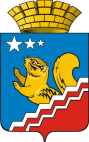 СВЕРДЛОВСКАЯ ОБЛАСТЬДУМА ВОЛЧАНСКОГО ГОРОДСКОГО ОКРУГА                                                       СЕДЬМОЙ СОЗЫВ                                 Девятое заседание (очередное)РЕШЕНИЕ № 34г. Волчанск                                                                                                     от 30.08.2023 г.О внесении изменений в Положение об осуществлении муниципального жилищного контроля на территории Волчанского городского округа, утвержденное решением Волчанской городской Думы от 08.09.2021 года № 42В соответствии с Жилищным кодексом Российской Федерации, Федеральным законом от 18.03.2023 № 71-ФЗ «О внесении изменений в статьи 2 и 3 Федерального закона «О газоснабжении в Российской Федерации» и Жилищный кодекс Российской Федерации», руководствуясь Уставом Волчанского городского округа,ДУМА ВОЛЧАНСКОГО ГОРОДСКОГО ОКРУГА РЕШИЛА:1. Внести в Положение об осуществлении муниципального жилищного контроля на территории Волчанского городского округа, утвержденное решением Волчанской городской Думы от 08.09.2021 года № 42, следующие изменения:1.1. Пункт  4 Положения дополнить подпунктом 13 следующего содержания:«13) требований к безопасной эксплуатации и техническому обслуживанию внутридомового и (или) внутриквартирного газового оборудования, а также требований к содержанию относящихся к общему имуществу в многоквартирном доме вентиляционных и дымовых каналов.».2. Опубликовать настоящее решение в информационном бюллетене «Муниципальный Вестник» и разместить на официальных сайтах в сети Интернет администрации и Думы Волчанского городского округа.3. Контроль за выполнением настоящего решения возложить на комиссию по промышленной политике, вопросам жилищно-коммунального и сельского хозяйства (Мейер А.П.)Глава Волчанского городского округа                             А.В. Вервейн             Председатель Думы              Волчанского городского округа                                                                     А.Ю. Пермяков